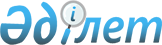 О внесении изменений в постановление Правительства Республики Казахстан от 17 апреля 2003 года № 368 "Об утверждении Правил представления информации о регистрации ипотеки судна или строящегося судна"
					
			Утративший силу
			
			
		
					Постановление Правительства Республики Казахстан от 22 июля 2011 года № 846. Утратило силу постановлением Правительства Республики Казахстан от 13 марта 2017 года № 116
      Сноска. Утратило силу постановлением Правительства РК от 13.03.2017 № 116 (вводится в действие со дня его первого официального опубликования).
      Правительство Республики Казахстан ПОСТАНОВЛЯЕТ:
      1. Внести в постановление Правительства Республики Казахстан от 17 апреля 2003 года № 368 "Об утверждении Правил представления информации о регистрации ипотеки судна или строящегося судна" (САПП Республики Казахстан, 2003 г., № 17, ст. 175) следующие изменения:
      заголовок изложить в следующей редакции:
      "Об утверждении Правил представления информации о государственной регистрации ипотеки судна или строящегося судна";
      в преамбуле слова "Кодексом Республики Казахстан от 12 июня 2001 года "О налогах и других обязательных платежах в бюджет" (Налоговый кодекс)," исключить;
      в Правилах представления информации о государственной регистрации ипотеки судна или строящегося судна, утвержденных указанным постановлением:
      абзац первый пункта 4 изложить в следующей редакции:
      "4. По заявлению юридического или физического лица регистрирующий орган в течение десяти рабочих дней с момента его подачи представляет информацию в форме выписки или копии из реестра судов Республики Казахстан, в котором зарегистрировано судно. При этом выписка должна:".
      2. Настоящее постановление вводится в действие по истечении десяти календарных дней со дня первого официального опубликования.
					© 2012. РГП на ПХВ «Институт законодательства и правовой информации Республики Казахстан» Министерства юстиции Республики Казахстан
				
Премьер-Министр
Республики Казахстан
К. Масимов